INF 9 – H3 – Vyhľadávače a súkromieCvičenie: Nájdite nasledujúce 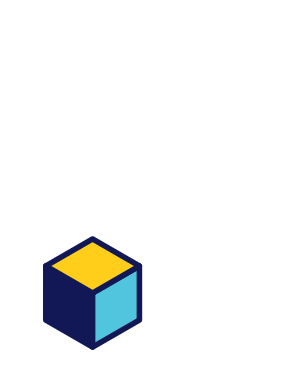 Všetky recepty obsahujúce jahody na stránke varecha.skVideo ako resetovať iPhone na stránke youtube.com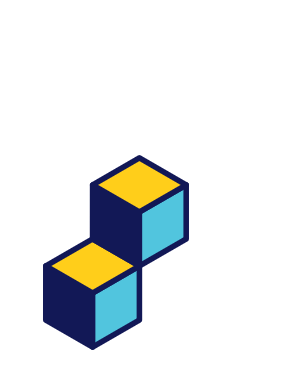 Informácie o aute BMW i3 vo formáte pdfAké informácie o mne zbiera Google?Cvičenie Nájdite odpovede na 4 vaše otázky zo začiatku hodiny.Aké informácie o mne zbiera Google?Nájdite aspoň tri ďalšie príkazy pre vyhľadávač.Aké iné prehliadače okrem Google existujú?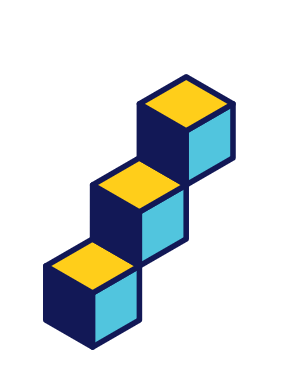 Aký je rozdiel medzi prehliadačmi Google a DuckDuckGo